										Приложение № 2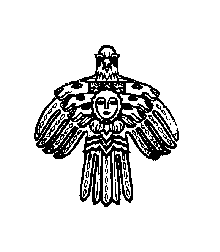 ГОСУДАРСТВЕННОЕ БЮДЖЕТНОЕ УЧРЕЖДЕНИЕРЕСПУБЛИКИ КОМИ «ЦЕНТР ПО ПРЕДОСТАВЛЕНИЮ ГОСУДАРСТВЕННЫХ УСЛУГ В СФЕРЕ СОЦИАЛЬНОЙЗАЩИТЫ НАСЕЛЕНИЯ ГОРОДА ВОРКУТЫ»ТЕРРИТОРИАЛЬНЫЙ ЦЕНТР СОЦИАЛЬНОЙ ПОМОЩИ СЕМЬЕ И ДЕТЯМОТДЕЛЕНИЕ СОЦИАЛЬНОЙ РЕАБИЛИТАЦИИНЕСОВЕРШЕННОЛЕТНИХ «ВОРКУТА КАРСА ОЛЫСЬЯСÖС СОЦИАЛЬНÖЯ ДОРЪЯН ЮКÖНЫН КАНМУ УСЛУГАЯС СЕТАН ШÖРИН»КОМИ РЕСПУБЛИКАСА КАНМУ СЬÖМКУД УЧРЕЖДЕНИЕСЕМЬЯЛЫ ДА ЧЕЛЯДЬЛЫ СОЦИАЛЬНОЙ ОТСÖГ СЕТАН МУТАС ШÖРИНТЫР АРЛЫДТÖМЪЯСÖС СОЦИАЛЬНÖЯ РЕАБИЛИТИРУЙТАН ЮКÖНРЕЖИМ РАБОТЫУДЖАЛАН КАД08:00 – 16.15Перерыв • Кост12:00 – 13:00ВыходнойШойччан лунПРИЕМ НЕСОВЕРШЕННОЛЕТНИХ:КруглосуточноТЫР АРЛЫДТÖМАЯСÖС ПРИМИТÖМ:Сутки чöжЮридический адрес: 169906, Республики Коми, г. Воркута, ул. Парковая, д. 32Фактический адрес: 169900, Республика Коми, г. Воркута, ул. Горняков, д. 9Юридическöй инпас: 169906, Республика Коми, Воркута, к., Паркдор ул., 32 к.Збыль инпас: 169900, Республика Коми, Воркута к., Горняков ул., 9 к.